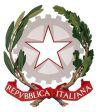 TRIBUNALE DI CASSINOUfficio Esecuzioni ImmobiliariR.G.E.I.n. 		      Verifiche per la redazione del decreto di trasferimento                                       ,Il professionista delegatoEVENTOSINONOTECOD. FISC. DEBITORE – CREDITOREDATI ANAGR. COD. FISC. AGGIUDICATARIODATA AGGIUDICAZIONECOPIA VERSAMENTO SALDO PREZZODESCRIZIONE DEL BENE TRASFERITOAPE aggiornata (se fabbricato)DESTINAZIONE URBANISTICA (terreno)CONFORMITA’ DEL BENE TRASFERITO(allegare descrizione del bene e pignoramento)PAGAMENTO F 23 ISTANZA DI PARTECIPAZIONEVERBALI D’ASTADESCRIZIONE DELLA CLASSE ENERGETICA NEL DECRETOCONTROLLO DELLE CANCELLAZIONI (ispezione ipotecaria e visura catastale aggiornate al momento di emissione del D.T.)PUBBLICITA’ (Aste giudiziarie e PVP)AUTOCERTIFICAZIONE DI AGGIUDICATARIO SU EVENTUALI AGEVOLAZIONI FISCALIORDINE DI LIBERAZIONE DELL’IMMOBILE  IN FAVORE DELL’AGGIUDICATARIO